Бланк заказа на тонкослойный модульТип профиля                 ⃝                                         ⃝                                                                           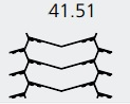 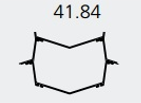 Размеры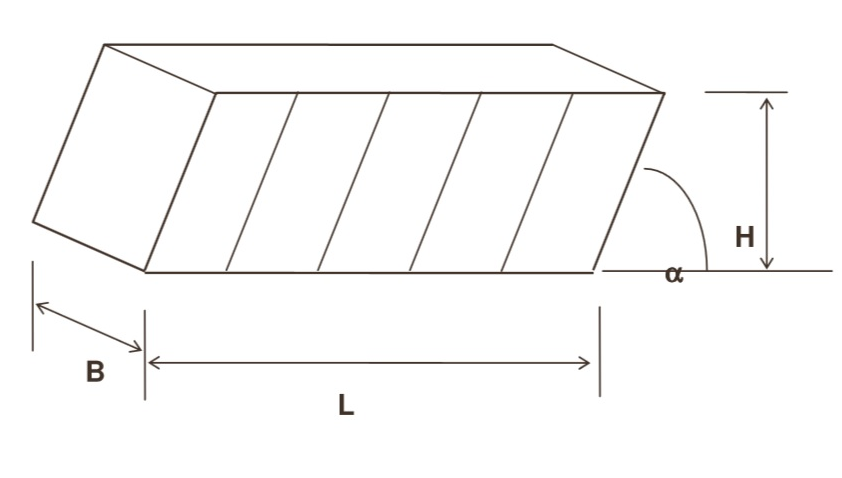 ДАТАКомпанияКонтактыВ (мм)В (мм)В (мм)L (мм)L (мм)L (мм)Н (мм)Н (мм)Н (мм)  α°  α°  α°шт.шт.шт.Сборка блоковдаданетдолжностьдолжностьдолжностьподписьподписьподписьрасшифровка